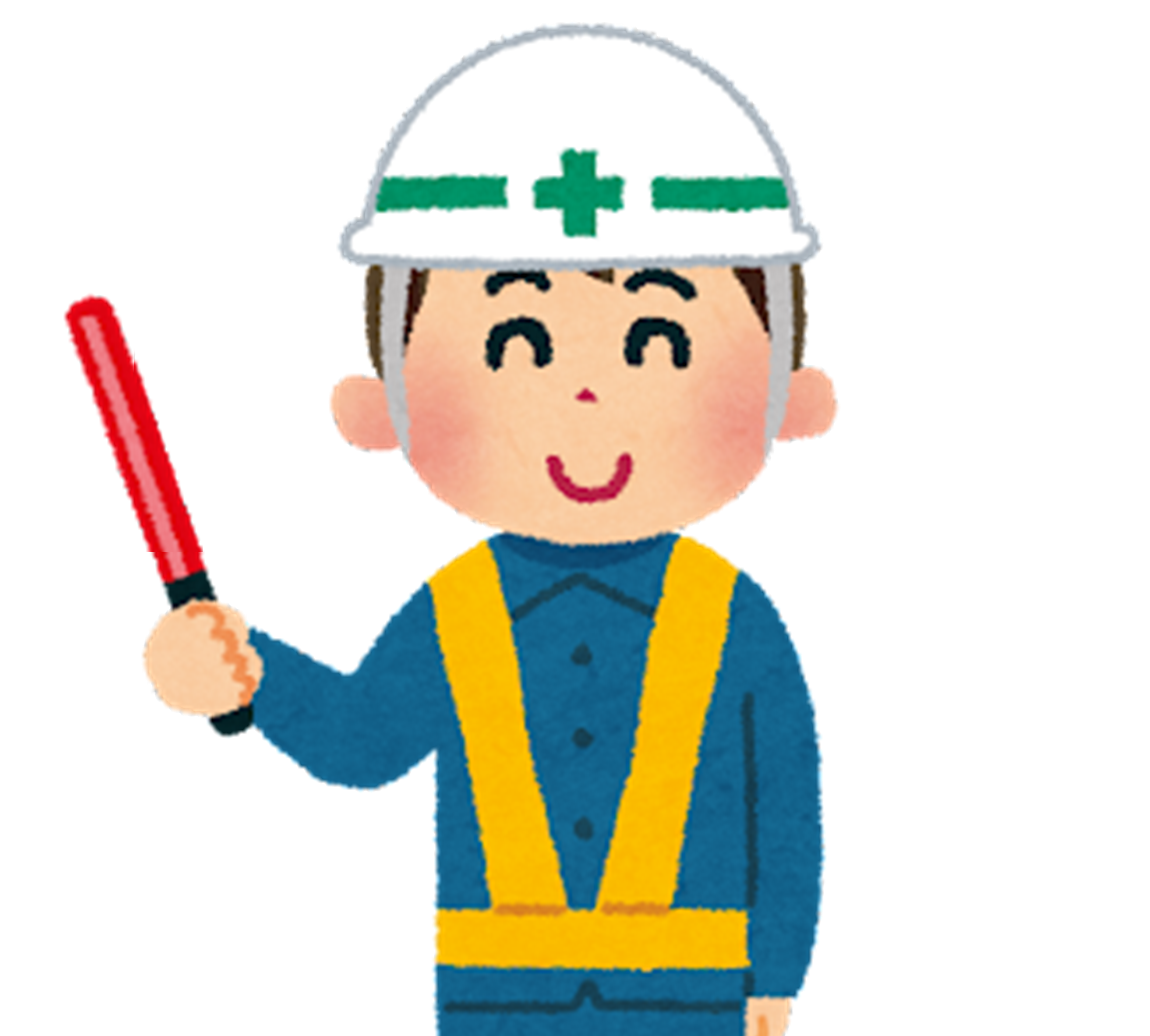 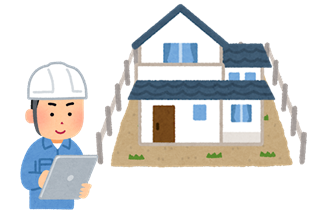 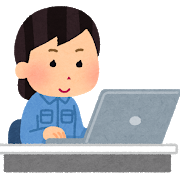 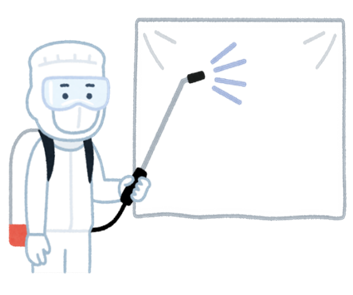 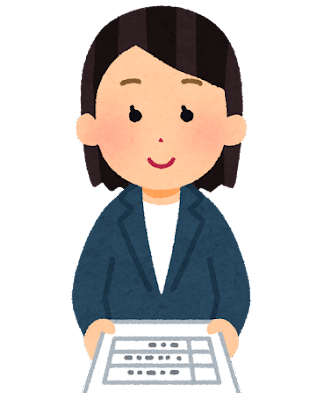 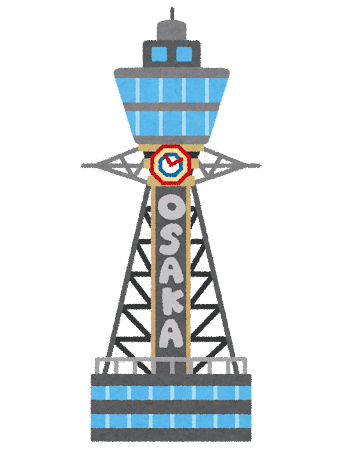 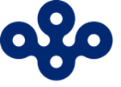 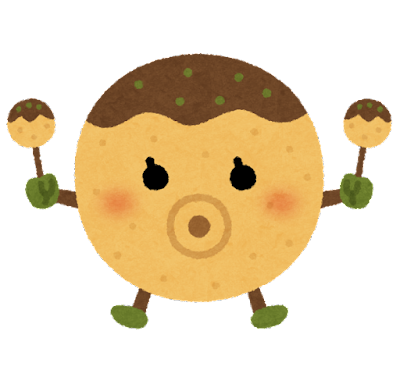 １　　解体等工事の石綿飛散防止対策の流れ・・・・・・・・・・・・・・・・・・・・・・・・・・・・・・１２　　特定建築材料の種類・・・・・・・・・・・・・・・・・・・・・・・・・・・・・・・・・・・・・・２３　　事前調査について・・・・・・・・・・・・・・・・・・・・・・・・・・・・・・・・・・・・・・・３４　　事前調査結果の掲示、記録・書面の備え付けについて・・・・・・・・・・・・・・・・・・・・・・・７○ 事前調査結果の掲示○ 事前調査結果の記録、事前調査書面（写し）の備え付け５　　特定粉じん排出等作業実施届出書について・・・・・・・・・・・・・・・・・・・・・・・・・・・・８６　　作業基準、工事施工境界基準について・・・・・・・・・・・・・・・・・・・・・・・・・・・・・１０７　　大気中の石綿濃度測定について・・・・・・・・・・・・・・・・・・・・・・・・・・・・・・・・１５○ 石綿濃度の測定・記録が必要な工事　　 ○ 石綿濃度の測定・記録の方法８　　作業完了報告について・・・・・・・・・・・・・・・・・・・・・・・・・・・・・・・・・・・・１６９　　発注者の皆さまへ・・・・・・・・・・・・・・・・・・・・・・・・・・・・・・・・・・・・・・１６○ 設計図書等の保管と情報提供○ 作業計画の十分な検討と適切な契約締結１０　石綿関連ホームページ・・・・・・・・・・・・・・・・・・・・・・・・・・・・・・・・・・・・１７１１　石綿に関する問合せ窓口・・・・・・・・・・・・・・・・・・・・・・・・・・・・・・・・・・・１８　特定建築材料は、大気汚染防止法において規定する石綿を含有する全ての建築材料であり、石綿の質量が当該建築材料の0.1％を超えるものが該当します。以下の特定建築材料は一例です。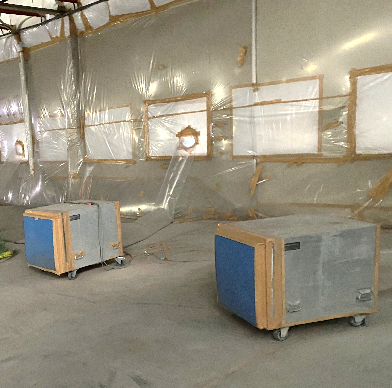 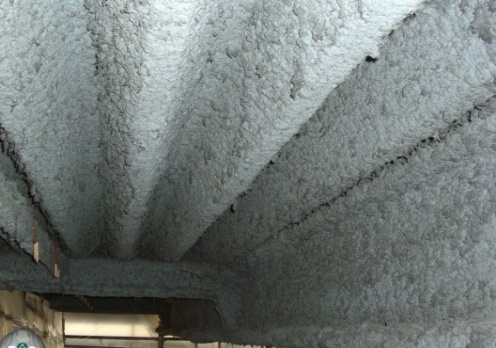 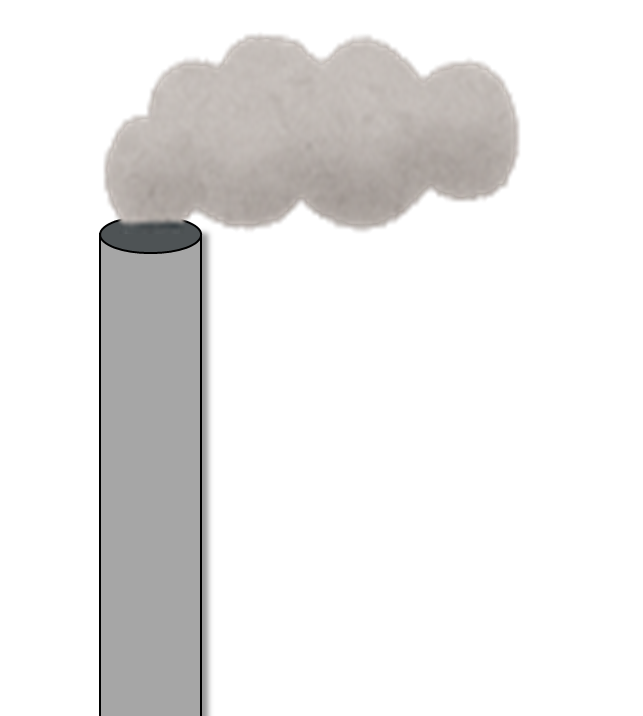 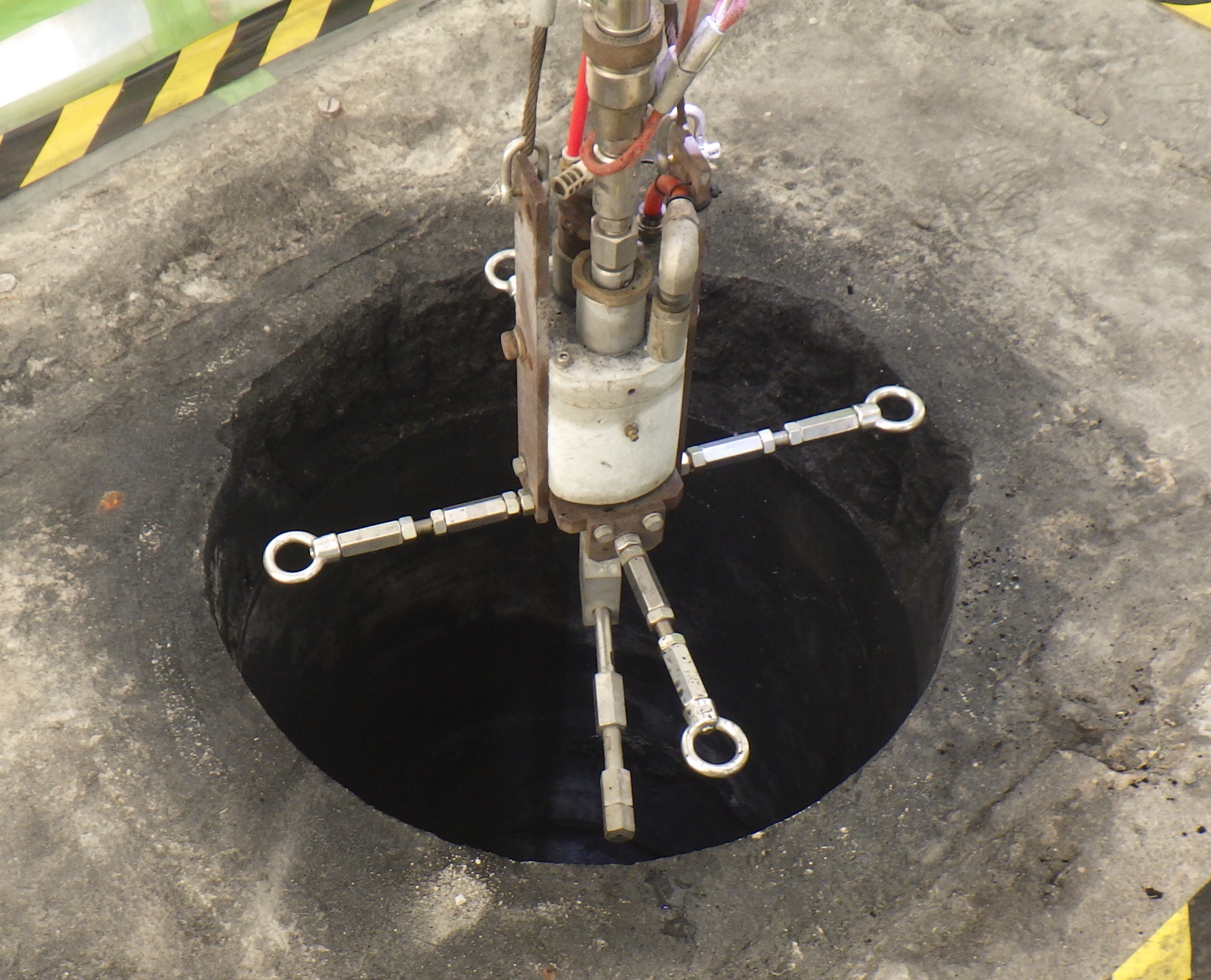 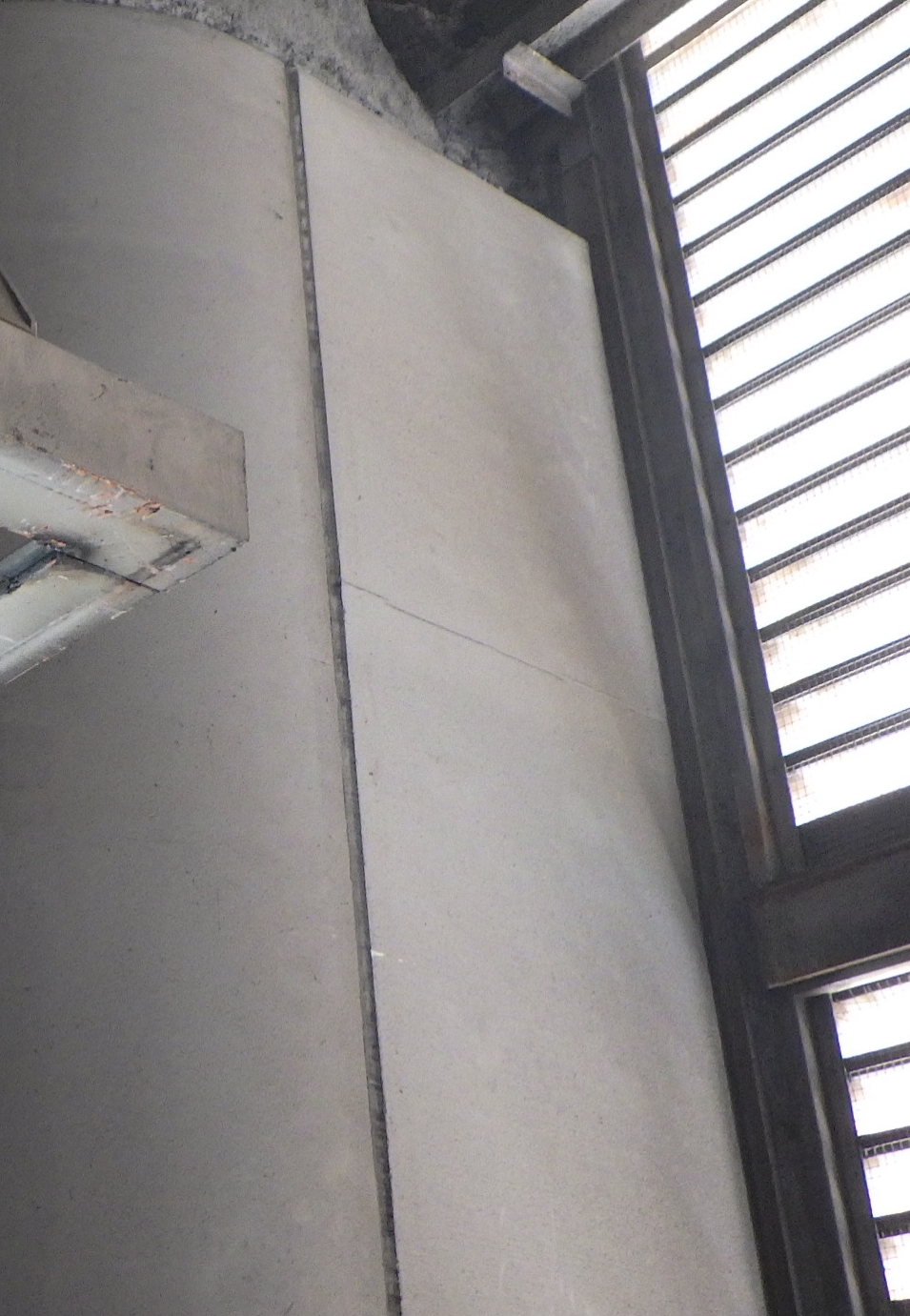 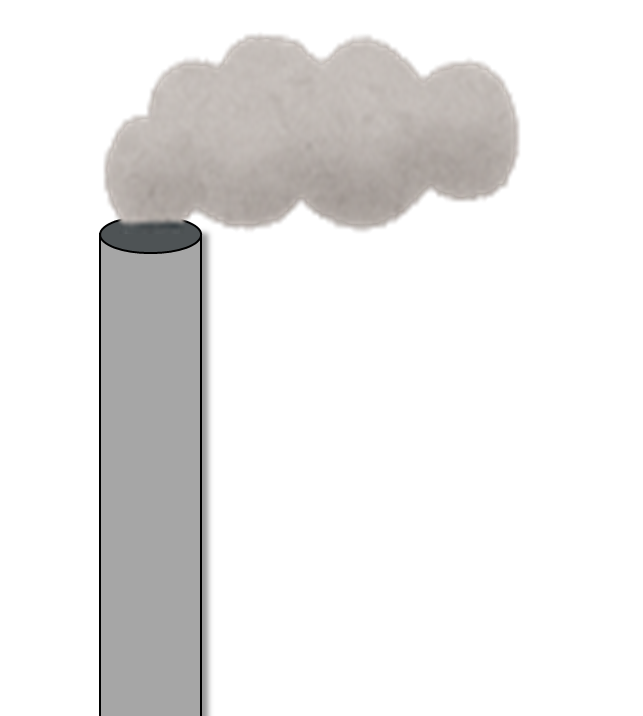 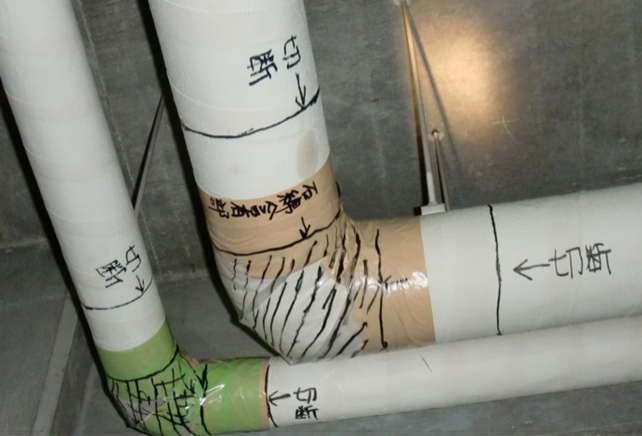 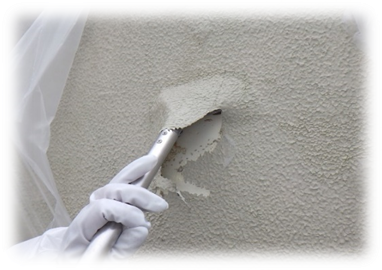 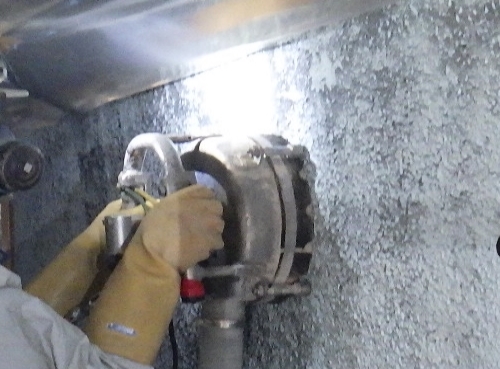 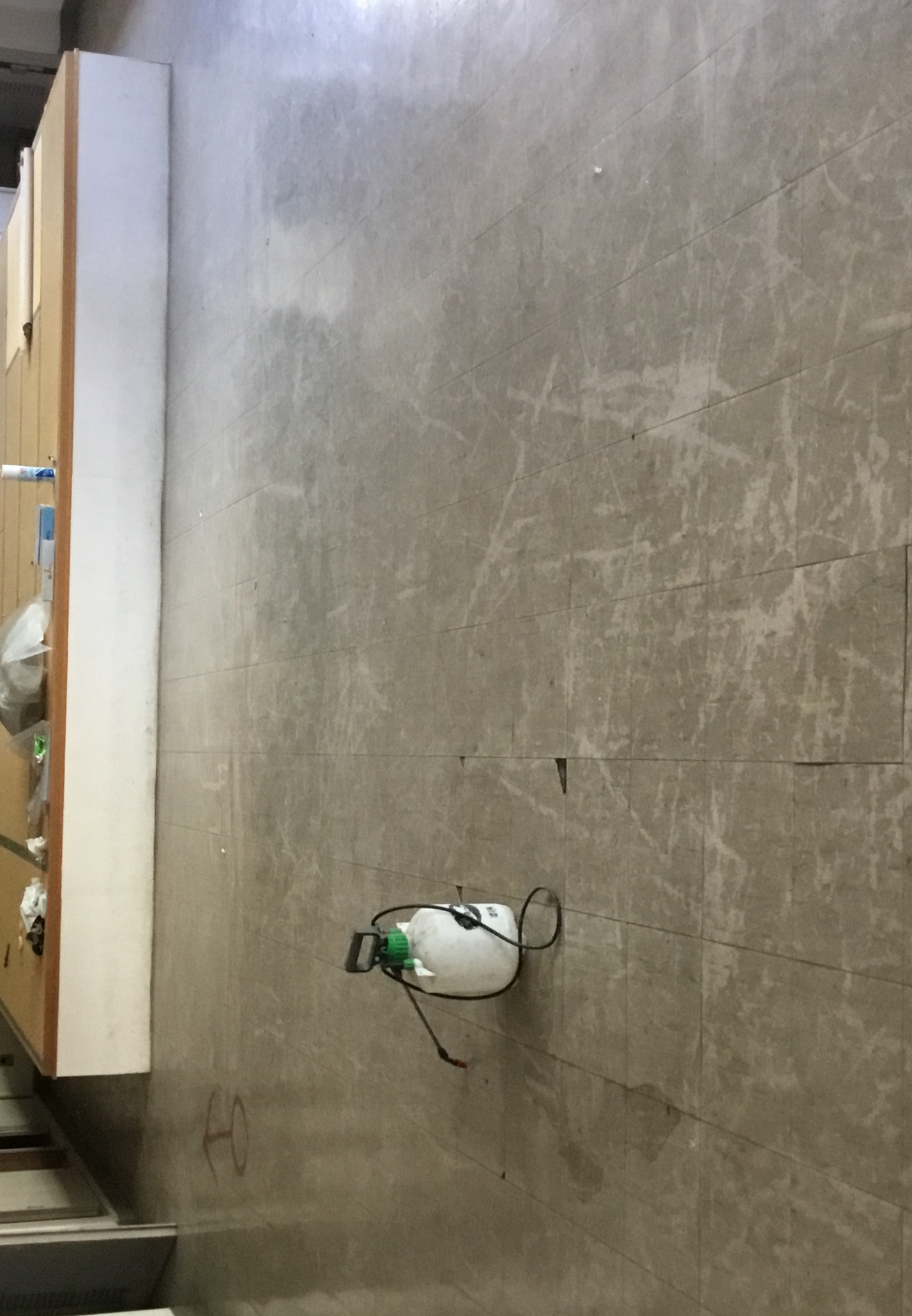 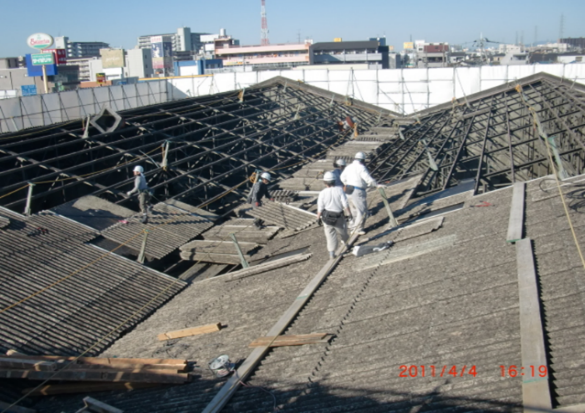 解体等作業を伴う建設工事（以下「解体等工事」という。）を行う前に、特定建築材料の使用の有無を調査し、石綿の飛散防止のための適切な作業方法を選択しなければなりません。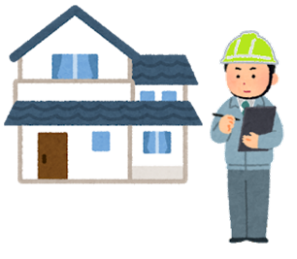 　解体等工事の元請業者又は自主施工者以下、石綿に関する一定の知識を有する者（以下「調査者等」という。）に限ります。○ 建築物石綿含有建材調査者講習を修了した者（一戸建て等石綿含有建材調査者は、一戸建て住宅等に限る）○ 義務付け適用前に一般社団法人日本アスベスト調査診断協会に登録されている者① 設計図書その他の書面 、② 目視 、③ 分析調査設計図書その他の書面及び目視で石綿の使用の有無が確認できない場合、分析調査が必要になります。ただし、平成18年９月１日以後に設置の工事に着手した建築物等は、設計図書等によりそのことが明らかである場合のみ、目視、分析調査は必要ありません。また、石綿が使用されているとみなして石綿飛散防止措置を講じる場合、分析調査は必要ありません。　事前調査後、元請業者又は自主施工者は事前調査結果の記録を作成する必要があります。　元請業者又は自主施工者は、事前調査結果の記録をもとにして事前調査結果の書面（以下「事前調査書面」という。）を作成する必要があります。※１ 特定粉じん排出等作業とは、特定建築材料が使用されている建築物等の解体等作業をいいます。※２ 特定工事とは、特定粉じん排出等作業を伴う工事をいいます。事前調査では、建築物等の部位（床、腰壁、壁、天井等）ごとに特定建築材料の使用の有無を調査し、その結果を詳細票に記載して、分かりやすい事前調査書面を作成してください。事前調査書面の様式例は、大阪府ホームページ「建築物の解体などの作業に係る石綿（アスベスト）飛散防止規制」に掲載しています。（事前調査結果の詳細票　例）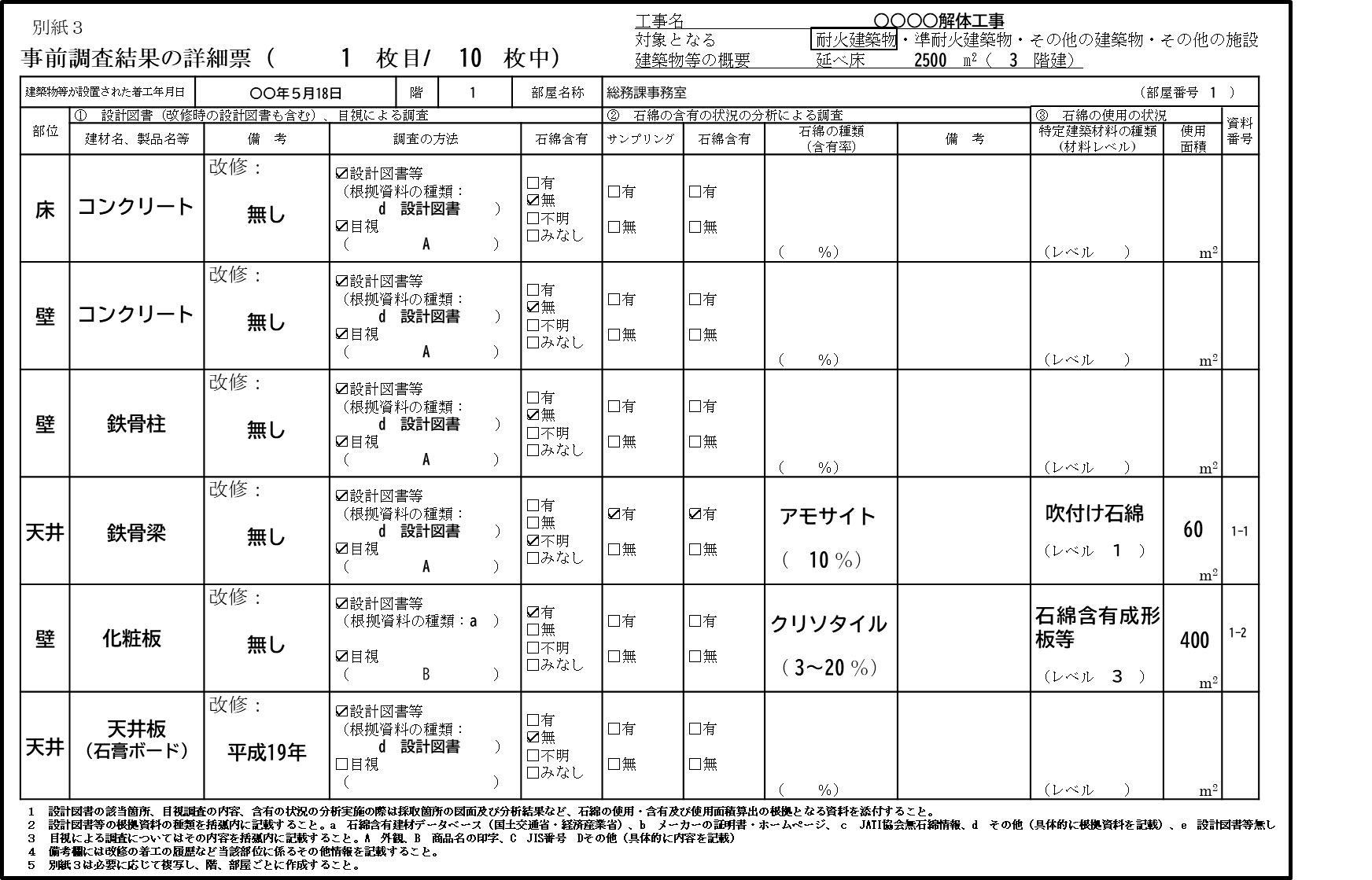 元請業者は、発注者に対し、事前調査書面を交付して事前調査結果を報告することが義務付けられています。説明時期は、解体等工事の開始まで（特定工事に該当し、特定粉じん排出等作業を当該解体等工事の開始の日から14日以内に行う場合は、特定粉じん排出等作業の14日前まで）です。発注者、元請業者又は自主施工者は、解体等工事が終了した日から３年間、事前調査書面（又は写し）の保存義務があります。また、元請業者又は自主施工者は、解体等工事が終了した日から３年間、事前調査結果の記録の保存義務があります。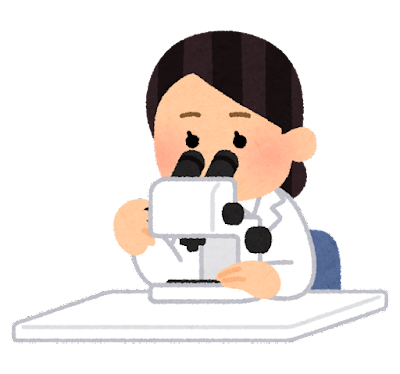 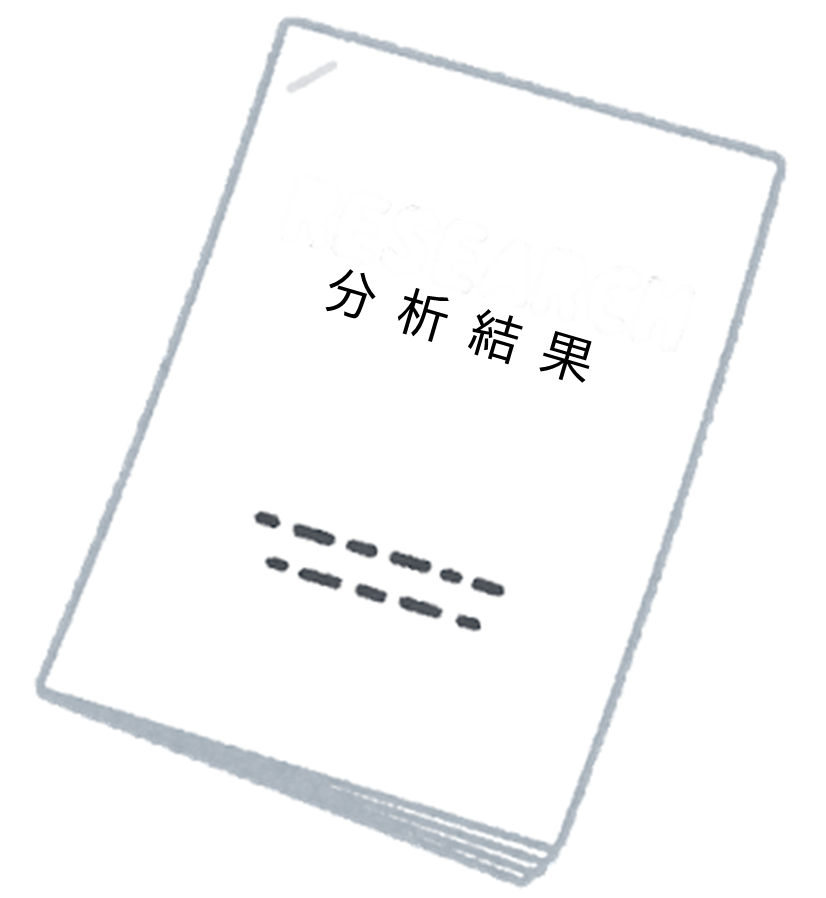 　解体等工事の元請業者又は自主施工者は、石綿の使用の有無に関わらず、事前調査後に調査結果の整理など必要な作業を行った上で速やかに（遅くとも解体等工事に着手する前に）、電子システム等を通じて、当該調査の結果を自治体へ報告する必要があります。報告の対象　○ 建築物の解体作業で、工事の対象となる床面積の合計が80 m2以上であるもの　○ 建築物の改造・補修作業で、工事の請負代金の合計が100万円以上であるもの　○ 工作物の解体等作業で、工事の請負代金の合計が100万円以上であるもの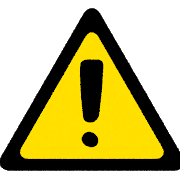 発注者は、費用負担、設計図書などの情報の元請業者への提供等、適正な事前調査に協力しなければなりません。事前調査について、自治体が報告を求める場合や、職員が立入検査を行う場合があります。以下の事項に該当する場合、石綿の飛散のおそれが高いため、元請業者又は自主施工者に是正措置の実施の勧告を行うことがあります。作業基準又は工事施工境界基準の遵守が認められない場合で、以下の事項に該当する場合、元請業者又は自主施工者に対し是正措置の実施を求めることがあります。勧告等を実施した場合は、発注者へその旨を書面により通知し、必要な措置を取るよう求めます。発注者は、元請業者が実施する是正措置に協力してください。勧告等に係る措置がとられず、周辺地域への石綿の飛散のおそれが高い場合、自治体が解体等工事の一時停止を求め、周辺地域への情報提供を行うことがあります。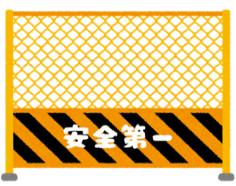 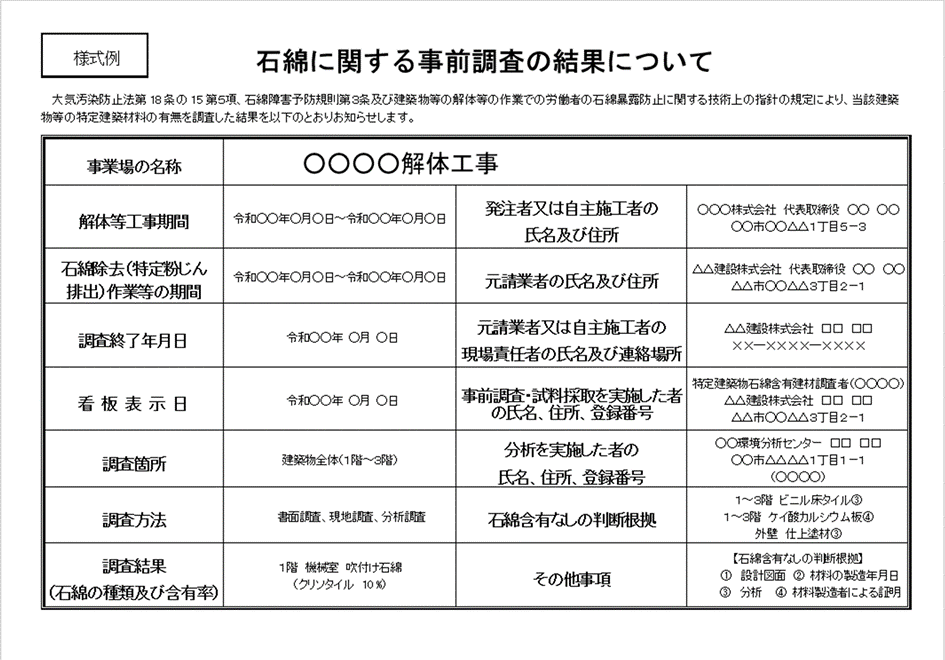 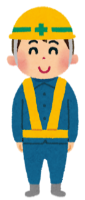 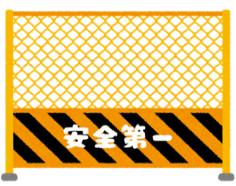 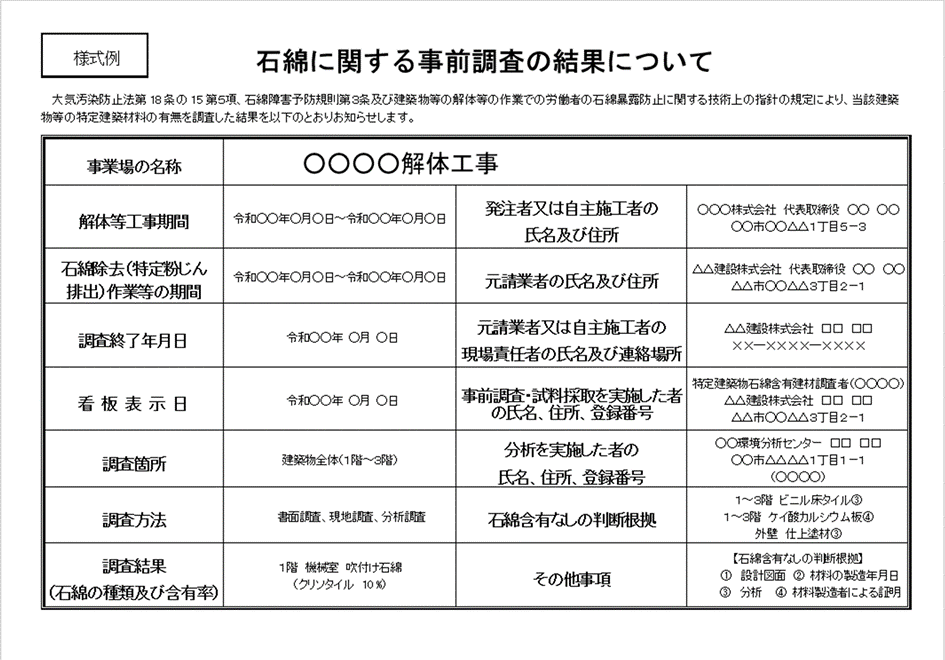 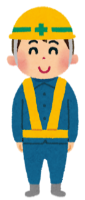 事前調査の結果については、次の事項を記載した上で、建築物等の敷地内の公衆の見やすい場所に掲示し、周辺住民や工事関係者へ当該工事に係る情報の提供を行わなければなりません。A３サイズ以上のものを、解体等の作業の開始から終了まで設置してください。掲示板の様式例は、大阪府ホームページ「建築物の解体などの作業に係る石綿（アスベスト）飛散防止規制」に掲載しています。（事前調査結果の掲示板　例）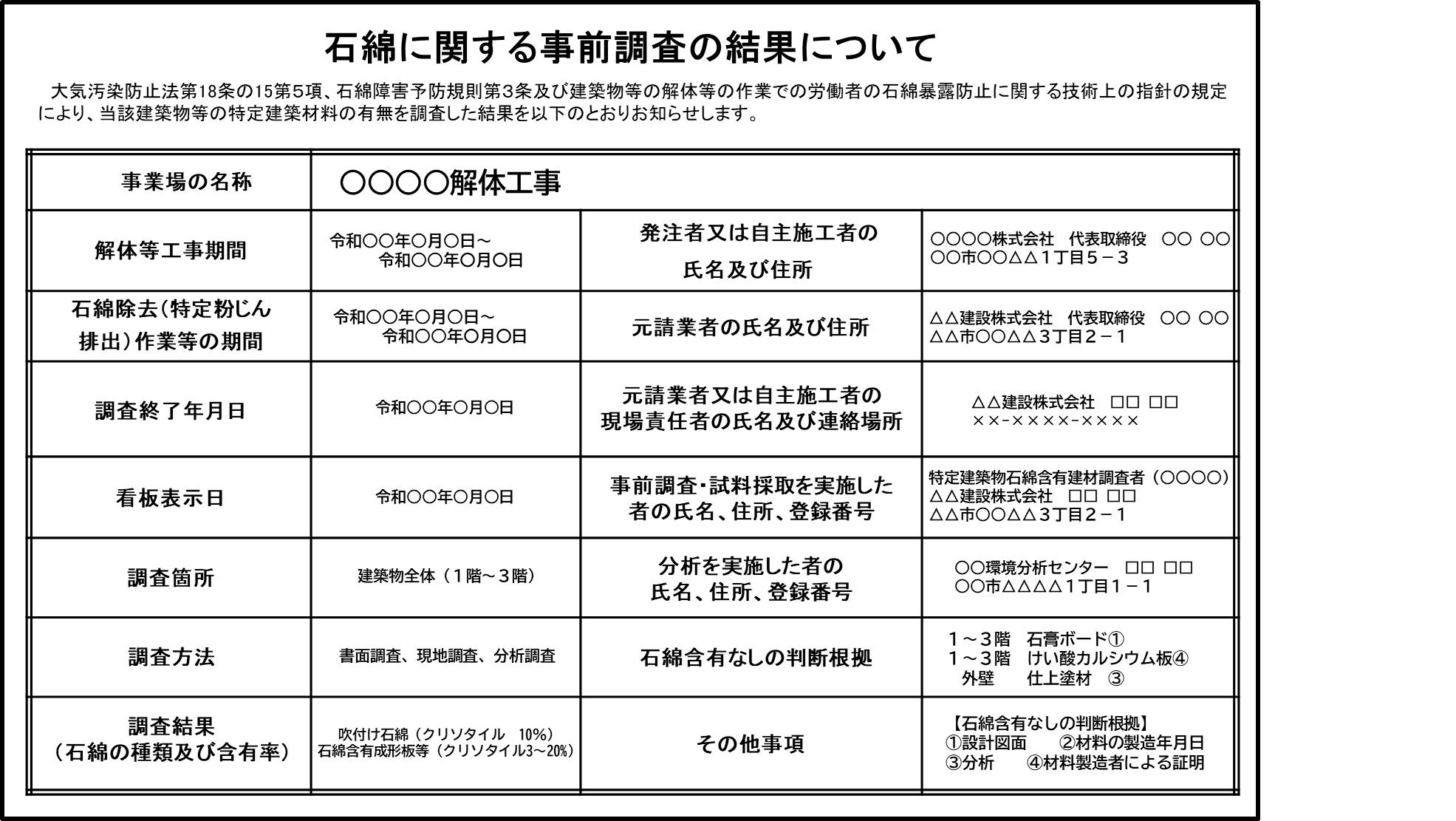 元請業者又は自主施工者は、周辺住民や工事関係者への建築物等における石綿の使用状況の情報提供のため、解体等工事の終了まで事前調査結果の記録及び事前調査書面の写しを現場事務所などで閲覧に供する義務があります。特定建築材料の除去、囲い込み又は封じ込め（以下「除去等」という。）作業において、以下の要件に該当する場合、発注者又は自主施工者は届出をしなければなりません。○当該建築物等に、吹付け石綿、石綿含有断熱材、石綿含有保温材、石綿含有耐火被覆材が使用されている場合　　　　 法に基づく届出書の提出が必要。※１※１ 石綿含有保温材を直接石綿部分に触れず非石綿部での切断により除去する作業で、石綿繊維の飛散のおそれがない場合には大気汚染防止法に基づく届出は不要ですが、自治体によっては届出が必要されているところもあるため、作業場所を所管する自治体に事前に確認をお願いします。なお、石綿障害予防規則では石綿取り扱い作業に該当しないものの、計画の届出は必要とされています。○当該建築物等の、「石綿含有仕上塗材」又は「石綿含有成形板等※２」のいずれかの使用面積が1,000 ㎡以上の場合条例に基づく届出書の提出が必要。※２ 石綿含有成形板等とは、吹付け石綿、石綿含有断熱材、保温材、耐火被覆材、石綿含有仕上塗材を除くすべての特定建築材料であり、令和３年４月まで対象外であった石綿含有下地調整塗材や樹脂等で被覆、固形化された建材（ビニル床タイル等）も含まれます。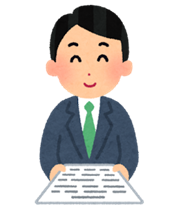 ○届出の義務者は、上記の作業を伴う工事の発注者又は自主施工者です。○届出は、上記の作業開始※３の14日前までに行ってください。※３　作業開始とは、石綿の除去等に先立って行う、作業区画の隔離、集じん・排気装置の設置、足場の設置などの石綿の飛散防止のための作業を含む、一連の作業の開始をいいます。○特定粉じん排出等作業の実施場所により届出先が異なります。18ページ「石綿に関する問合せ窓口」をご参照ください。○届出に不備があった場合、手続きに時間がかかる場合があります。届出内容については、事前にご相談ください。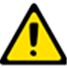 ○届出内容が、作業基準に適合しない、大気中の石綿濃度の測定計画が適当でないと認めるときは、発注者又は自主施工者に対し計画の変更を命じることがあります。○計画変更命令を受けた場合は、速やかに是正措置をとってください。大気中への石綿の飛散防止を図り、石綿飛散に対する府民の不安を解消するために、法及び条例では、特定建築材料が使用されている建築物等の解体等作業を行う際の作業基準と工事施工境界基準を定めています。元請業者、自主施工者又は下請負人は、全ての特定粉じん排出等作業において作業基準（作業計画の作成、掲示板の設置、石綿飛散防止対策の実施、除去後の完了確認、実施状況の記録）及び工事施工境界基準の遵守が義務付けられています。　全ての特定粉じん排出等作業において、特定粉じん排出等作業の開始前に作業計画の作成が必要です。○その他添付書類　（例）事前調査結果の報告書、廃棄物の処理の方法等、施工体制図、緊急連絡先　　等作業計画の様式例は、大阪府ホームページ「建築物の解体などの作業に係る石綿（アスベスト）飛散防止規制」に掲載しています。全ての特定粉じん排出等作業において、作業内容等の掲示が必要です。A３サイズ以上のものを、特定粉じん排出等作業の作業期間中、設置してください。掲示板の様式例は、大阪府ホームページ「建築物の解体などの作業に係る石綿（アスベスト）飛散防止規制」に掲載しています。（作業内容等の掲示板　例）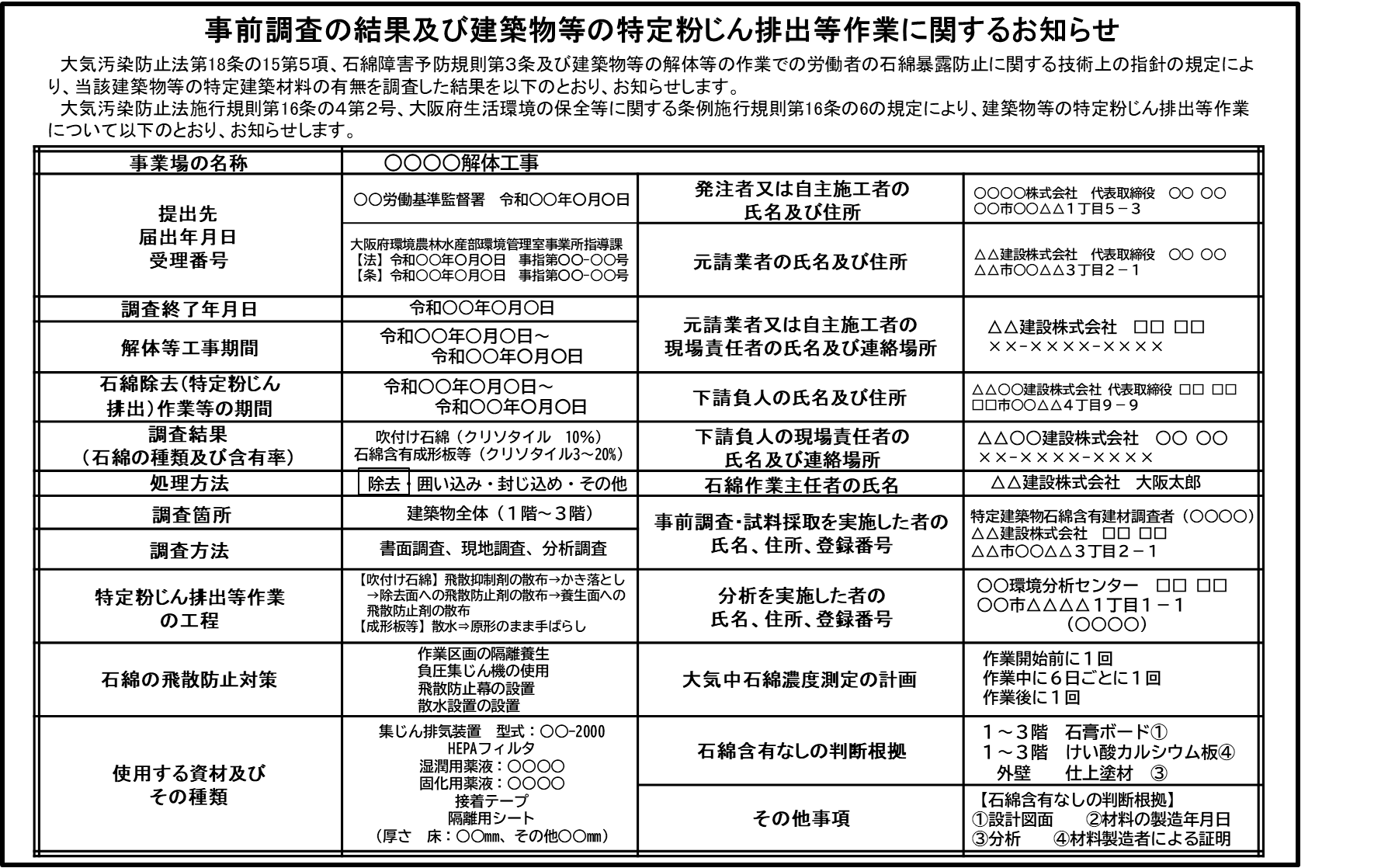 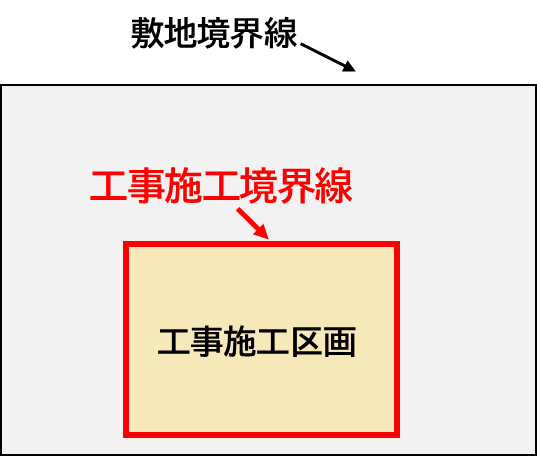 工事施工境界基準は、特定粉じん排出等作業を行うために占有した区画（以下「工事施工区画」という。）と当該工事施工区画に隣接する場所との境界における大気中の石綿濃度の基準であり、大気１リットル当たり10本以下です。　　　　　　　　施工者は、作業基準に従った作業を行い、工事施工境界基準を遵守してください。除去等作業終了後、確認を適切に行うために必要な石綿等に関する知識を有する以下の者が、石綿の取り残しがないことの確認を行う必要があります。○ 解体等工事の対象が建築物の場合：調査者等又は除去等工事に係る石綿作業主任者○ 解体等工事の対象が工作物の場合：除去等工事に係る石綿作業主任者元請業者又は自主施工者、下請負人は作業の実施状況を記録し、工事終了後まで保存する必要があります。また、作業計画どおりの飛散・ばく露防止措置が取られていたこと、除去作業終了後に除去面に石綿の取り残しがないかを確認した後、元請業者又は自主施工者は確認したことを証明する記録を作成し、工事終了後３年間保存する必要があります。　隔離等をせずに吹付け石綿、石綿含有断熱材、保温材、耐火被覆材の除去を行う等、正しい方法で作業が実施されていない場合、直接罰が適用される場合があります。作業基準又は工事施工境界基準の遵守が認められない場合、作業基準等適合命令等を行うことがあります。作業基準等適合命令等は、元請業者又は自主施工者に対して行われます。命令を受けた者は、定められた期限内に作業基準又は工事施工境界基準を遵守する措置をとる又は作業を一時停止しなければなりません。作業基準等適合命令等を行った場合、発注者へその旨を書面により通知し、必要な措置を取るよう求めます。発注者は、元請業者が実施する是正措置に協力してください。適切な石綿飛散防止対策の確認のため、解体等工事現場等の立入検査を実施し、発注者、元請業者又は自主施工者に対して解体等工事に係る事項の報告を求めることがあります。特定建築材料が使用されている建築物等の解体等作業に際し、大気中の石綿濃度が工事施工境界基準を遵守していることを確認するために、特定粉じん排出等作業の工事施工区画の境界線における石綿濃度を測定・記録することが必要となる場合があります。○当該建築物等の部分に使用されている特定建築材料のうち吹付け石綿、石綿含有断熱材、保温材、耐火被覆材の使用面積が50 ㎡以上(石綿含有断熱材、保温材、耐火被覆材をかき落とし等以外の方法で除去する場合は除く)の作業を伴う工事が対象です。○石綿濃度の測定計画の届出者は、発注者又は自主施工者です。届出は、特定粉じん排出等作業実施の届出と合わせて行ってください。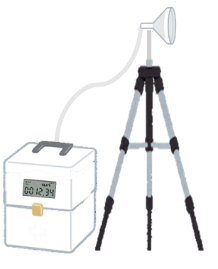 １．石綿濃度の測定実施者　　　　元請業者又は自主施工者が石綿濃度の測定を実施２．石綿濃度の測定法平成29年３月31日大阪府公告第19号「石綿の濃度の測定法」に基づく測定を実施３．石綿濃度の測定回数及び場所　　４．石綿濃度の測定の記録・保存　　　　測定結果は３年間保存してください。元請業者は、特定粉じん排出等作業が終了したときはその結果を遅滞なく発注者に書面で報告する必要があります。大気中石綿濃度測定を行った場合は、測定記録を特定粉じん排出等作業の完了報告書に添付して報告してください。解体等工事の費用負担者で特定粉じん排出等作業を伴う特定工事の発注者は、石綿飛散防止措置において、発注者としての適切な役割を果たさなければなりません。発注者が有する当該建築物等に関する情報（設計図書や特定建築材料の使用状況）は事前調査において非常に有益な情報となります。このため、建築物等の設計図書等を保管してください。また、事前調査が正確かつ円滑に実施されるよう、発注者は元請業者に対して、必要な情報の提供に努めてください。建築物等の解体等作業に伴う石綿の飛散防止措置は、その作業を施工する者が実施することとなりますが、施工者が行う措置の内容は契約条件に左右されると考えられます。このため、発注者は、元請業者と作業計画について十分に検討・調整し、作業基準や工事施工境界基準の遵守に妨げとならない内容（施工方法や工期、工事費）で請負契約を締結するよう配慮してください。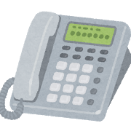 ※１保健所設置市：大阪市、堺市、豊中市、吹田市、高槻市、枚方市、八尾市、寝屋川市、東大阪市※２特定行政庁：大阪市、堺市、岸和田市、豊中市、池田市、吹田市、高槻市、守口市、枚方市、　   　  茨木市、八尾市、寝屋川市、和泉市、箕面市、羽曳野市、門真市、東大阪市 （令和６年４月発行）事前調査の実施義務を負う者○ 事前調査を実施する者事前調査の方法○ 事前調査結果の記録の作成事前調査結果の書面の作成○ 事前調査結果の発注者への説明事前調査書面及び事前調査結果の記録の保存○ 事前調査結果の自治体への報告発注者の事前調査への協力○ 勧告等工事の一時停止・公表　○ 届出が必要な作業　○ 届出者及び時期　○ 届出事項　○ 届出先○ 計画変更命令　　○ 基準の遵守が必要な作業　○ 作業計画の作成　  ○ 掲示板の設置　○ 石綿飛散防止対策の実施○ 工事施工境界基準の遵守　○ 除去後の完了確認○ 作業の記録、保存　○ 直接罰　　○ 作業基準等適合命令等　○ 発注者への通知　　○ 立入検査・報告徴収記録事項○ 解体等工事の発注者の氏名又は名称、住所、法人の場合は代表者の氏名○ 解体等工事の場所○ 解体等工事の名称及び概要○ 事前調査を終了した年月日○ 事前調査の方法○ 建築物等の設置の工事に着手した年月日○ 建築物等の概要○ 改造又は補修作業の場合は、当該作業の対象となる建築物等の部分○ 事前調査を行った者の氏名○ 分析調査を行った場合は、当該調査を行った箇所、当該調査を行った者の氏名、所属する機関又は法人の名称○ 解体等工事に係る建築物等の部分における各建築材料が特定建築材料に該当するか否か及びその根拠記載内容石綿なし石綿あり石綿あり記載内容石綿なしレベル３相当レベル３レベル１レベル２○ 事前調査の結果○ 事前調査を終了した年月日○ 事前調査の方法○ 調査者等の氏名、調査者等に該当することを明らかにする事項○ 建築物等の階、部屋及び部位ごとの特定建築材料の使用の有無○○○○ 特定粉じん排出等作業の対象となる建築物等の部分における特定建築材料の種類、使用箇所、使用面積○ 特定粉じん排出等作業※１の種類○ 特定粉じん排出等作業の実施の期間○ 特定粉じん排出等作業の方法○ 特定粉じん排出等作業の工程を明示した特定工事の工程の概要○ 特定工事※２の元請業者又は自主施工者の現場責任者の氏名、連絡場所―○○○ 特定粉じん排出等作業の対象となる建築物等の概要、配置図、付近の状況○ 下請負人が特定粉じん排出等作業を実施する場合の下請負人の現場責任者の氏名、連絡場所○ 大気中石綿濃度測定の計画 （測定義務がかかる工事に限る）○ 特定粉じん排出等作業の方法が法第18条の19各号に掲げる措置を当該各号に定める方法により行うものでないときは、その理由――○記載内容○ 事前調査の結果○ 事前調査の方法○ 解体等工事の元請業者又は自主施工者の氏名又は名称、住所、法人にあっては代表者の氏名○ 事前調査を終了した年月日○ 特定粉じん排出等作業の対象となる建築物等の部分における特定建築材料の種類届出事項○ 特定工事の発注者、元請業者又は自主施工者の氏名又は名称、住所、法人にあっては代表者の氏名○ 特定工事の場所○ 特定粉じん排出等作業の対象となる建築物等の部分における特定建築材料の種類、使用箇所、使用面積○ 特定粉じん排出等作業の種類○ 特定粉じん排出等作業の実施の期間○ 特定粉じん排出等作業の方法○ 特定粉じん排出等作業の方法が法第18条の19各号に掲げる措置を当該各号に定める方法により行うものでないときは、その理由○ 特定粉じん排出等作業の対象となる建築物等の概要、配置図、付近の状況○ 特定粉じん排出等作業の工程を明示した特定工事の工程の概要○ 特定工事の元請業者又は自主施工者の現場責任者の氏名、連絡場所○ 下請負人が特定粉じん排出等作業を実施する場合の下請負人の現場責任者の氏名、連絡場所○ 事前調査書面の写し（添付書類）記載事項○ 特定工事の発注者の氏名又は名称、住所、法人にあっては代表者の氏名○ 特定工事の場所○ 特定粉じん排出等作業の種類○ 特定粉じん排出等作業の実施の期間○ 特定粉じん排出等作業の対象となる建築物等部分における特定建築材料の種類、使用箇所、使用面積○ 特定粉じん排出等作業の方法○ 特定粉じん排出等作業の対象となる建築物等の概要、配置図、付近の状況○ 特定粉じん排出等作業の工程を明示した特定工事の工程の概要○ 特定工事の元請業者又は自主施工者の現場責任者の氏名、連絡場所○ 下請負人が特定粉じん排出等作業を実施する場合の下請負人の現場責任者の氏名、連絡場所　　記載事項○ 特定工事の発注者、元請業者又は自主施工者の氏名又は名称、住所、法人にあっては代表者の氏名○ 法又は条例の届出年月日、届出先（届出対象の工事に限る）○ 法又は条例の届出書の受理番号（届出を要しない場合には、その旨）○ 特定粉じん排出等作業の実施期間○ 特定粉じん排出等作業の方法○ 特定工事の元請業者又は自主施工者の現場責任者の氏名、連絡場所○ 下請負人の氏名又は名称、住所、連絡場所、法人にあっては代表者の氏名○ 下請負人の現場責任者の氏名及び連絡場所○ 石綿飛散防止措置の内容○ 石綿濃度の測定計画（測定義務がかかる工事に限る）作業の種類石綿の飛散防止措置以下に記載する事項を遵守する又はこれと同等以上の効果を有する措置を行ってください<かき落とし、切断、破砕により除去する場合または、封じ込め、囲い込みを行う場合>吹付け石綿石綿含有断熱材石綿含有保温材石綿含有耐火被覆材〇 作業場の隔離〇 前室の設置〇 日本産業規格（JIS）Z8122に定めるHEPAフィルタを付けた集じん・排気装置の使用〇 除去開始前の集じん・排気装置の稼動確認〇 除去開始前及び中断時の、作業場及び前室の負圧確認〇 除去開始後、集じん・排気装置の設置場所を変更した場合及びフィルタを交換した場合等、集じん・排気装置の排気口での粉じんの迅速測定〇 隔離養生解体前の清掃や特定粉じんの処理、飛散するおそれがないことの確認〇 薬液等による湿潤化〇 除去部分への薬液散布〇 排出水の処理  　　　　　　　　　　　　　　　　　　　　　　 等<かき落とし、切断、破砕以外の方法で除去する場合>石綿含有断熱材石綿含有保温材石綿含有耐火被覆材〇 除去を行う部分の周辺養生〇 薬液等による湿潤化〇 養生解体前の清掃や特定粉じんの処理〇 除去部分への薬液散布○ 排出水の処理　　　　　　　　　　　　　　　　　　　　　　　 等石綿含有仕上塗材（日本産業規格（JIS）A6909）〇 薬液等による湿潤化〇 電気工具を用いて除去する際の周辺養生〇 養生解体前の清掃や特定粉じんの処理〇 排出水の処理〇 飛散防止幕の設置　　　            　　　　　　　　　　　　 等石綿含有成形板等〇 原形のまま取り外し〇 原形のまま取り外すことが困難な場合は、薬液等による湿潤化〇 石綿含有けい酸カルシウム板第１種の除去で切断、破砕を伴う場合は、除去を行う部分の周辺養生〇 養生解体前の清掃や特定粉じんの処理〇 飛散防止幕の設置〇 除去後の石綿含有成形板等の破砕の回避〇 除去後の石綿含有成形板等をやむを得ず切断する場合は、集じん装置付きの切断機の使用〇 排出水の処理　　　　　　　　　　　　　　　　　　　　　　　 等記録事項○ 特定工事の発注者の氏名又は名称、住所、法人にあっては代表者の氏名　○ 特定工事の元請業者又は自主施工者の現場責任者の氏名、連絡場所○ 下請負人が特定粉じん排出等作業を実施する場合の下請負人の現場責任者の氏名、連絡場所○ 特定工事の場所○ 特定粉じん排出等作業の種類○ 特定粉じん排出等作業を実施した期間○ 特定粉じん排出等作業の実施状況（次に掲げる事項を含む）✓ 除去等の完了確認を目視により行った年月日、確認の結果、確認を行った者の氏名✓ 吹付け石綿、石綿含有断熱材、保温材、耐火被覆材をかき落とし等により除去する作業を行った場合は、負圧状況の確認、集じん・排気装置の稼働確認、隔離を解く前の特定粉じんが大気中に飛散するおそれがないことの確認をした年月日、確認の方法、確認の結果、確認を行った者の氏名測定時期測定回数測定場所作業開始前１回周辺１方向（最も高濃度が予想される場所）作業期間中１回以上(作業の日数（石綿を除去した実作業日数に限る）が６日までごとに１回)周辺４方向（最も高濃度が予想される場所を含む）作業完了後１回周辺１方向（作業中最も高濃度であった場所）記録事項○ 測定年月日及び時刻○ 測定時の天候○ 測定者○ 測定場所○ 特定粉じん排出等作業の実施状況報告内容○ 特定粉じん排出等作業が完了した年月日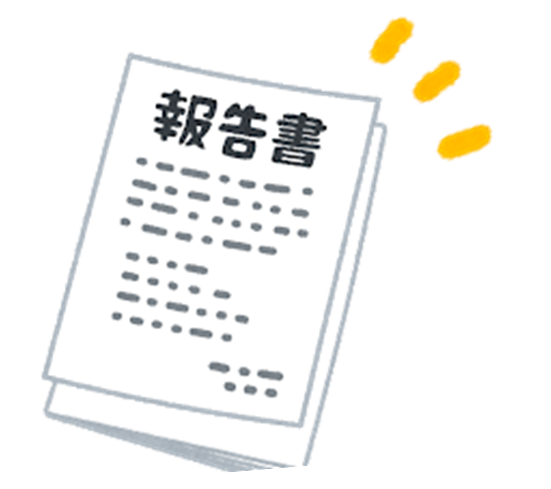 ○ 特定粉じん排出等作業の実施状況の概要○ 除去等の完了確認を行った者の氏名○ 除去等の完了確認を行った者が当該確認を適切に行うために必要な知識を有する者に該当することを明らかにする事項○ 大気中石綿濃度測定の結果（測定義務がかかる工事に限る）　大気汚染防止法、府条例に関すること下記の府域における解体等作業の場合（守口市・大東市・柏原市・羽曳野市・門真市・摂津市　
高石市・藤井寺市・四條畷市・交野市・島本町）下記の府域における解体等作業の場合（守口市・大東市・柏原市・羽曳野市・門真市・摂津市　
高石市・藤井寺市・四條畷市・交野市・島本町）大阪府環境農林水産部環境管理室事業所指導課大阪府環境農林水産部環境管理室事業所指導課06-6941-0351(内線3874)　大気汚染防止法、府条例に関すること下記の泉州地域における解体等作業の場合（和泉市・泉南市・熊取町・田尻町・岬町）下記の泉州地域における解体等作業の場合（和泉市・泉南市・熊取町・田尻町・岬町）大阪府泉州農と緑の総合事務所
環境指導課大阪府泉州農と緑の総合事務所
環境指導課072-437-2530　大気汚染防止法、府条例に関すること大阪市域における解体等作業の場合中央区・天王寺区・浪速区・東成区
生野区・城東区・鶴見区環境局環境管理部環境管理課東部環境保全監視グループ環境局環境管理部環境管理課東部環境保全監視グループ06-6267-9922　大気汚染防止法、府条例に関すること大阪市域における解体等作業の場合北区・都島区・淀川区・東淀川区・旭区北部環境保全監視グループ北部環境保全監視グループ06-6313-9550　大気汚染防止法、府条例に関すること大阪市域における解体等作業の場合福島区・此花区・西区・港区・大正区
西淀川区西部環境保全監視グループ西部環境保全監視グループ06-6576-9247　大気汚染防止法、府条例に関すること大阪市域における解体等作業の場合阿倍野区・東住吉区・平野区南東部環境保全監視グループ南東部環境保全監視グループ06-6630-3433　大気汚染防止法、府条例に関すること大阪市域における解体等作業の場合住之江区・住吉区・西成区南西部環境保全監視グループ南西部環境保全監視グループ06-4301-7248　大気汚染防止法、府条例に関すること堺市域における解体等作業の場合堺市域における解体等作業の場合堺市環境局環境保全部環境対策課堺市環境局環境保全部環境対策課072-228-7474　大気汚染防止法、府条例に関すること岸和田市域における解体等作業の場合岸和田市域における解体等作業の場合岸和田市市民環境部環境保全課岸和田市市民環境部環境保全課072-423-9462　大気汚染防止法、府条例に関すること豊中市域における解体等作業の場合豊中市域における解体等作業の場合豊中市環境部環境政策課豊中市環境部環境政策課06-6858-2103　大気汚染防止法、府条例に関すること池田市、箕面市、豊能町及び能勢町域における
解体等作業の場合池田市、箕面市、豊能町及び能勢町域における
解体等作業の場合池田市市民活力部環境政策課（広域環境保全課）池田市市民活力部環境政策課（広域環境保全課）072-754-6647　大気汚染防止法、府条例に関すること吹田市域における解体等作業の場合吹田市域における解体等作業の場合吹田市環境部環境保全指導課吹田市環境部環境保全指導課06-6384-1850　大気汚染防止法、府条例に関すること泉大津市及び忠岡町域における解体等作業の場合泉大津市及び忠岡町域における解体等作業の場合泉大津市都市政策部環境課泉大津市都市政策部環境課0725-33-1131　大気汚染防止法、府条例に関すること高槻市域における解体等作業の場合高槻市域における解体等作業の場合高槻市市民生活環境部環境政策課高槻市市民生活環境部環境政策課072-674-7486　大気汚染防止法、府条例に関すること貝塚市域における解体等作業の場合貝塚市域における解体等作業の場合貝塚市都市整備部環境衛生課貝塚市都市整備部環境衛生課072-433-7186　大気汚染防止法、府条例に関すること枚方市域における解体等作業の場合枚方市域における解体等作業の場合枚方市環境部環境指導課枚方市環境部環境指導課050-7102-6014　大気汚染防止法、府条例に関すること茨木市域における解体等作業の場合茨木市域における解体等作業の場合茨木市産業環境部環境政策課茨木市産業環境部環境政策課072-620-1644　大気汚染防止法、府条例に関すること八尾市域における解体等作業の場合八尾市域における解体等作業の場合八尾市環境部環境保全課八尾市環境部環境保全課072-924-3841　大気汚染防止法、府条例に関すること泉佐野市域における解体等作業の場合泉佐野市域における解体等作業の場合泉佐野市生活産業部環境衛生課泉佐野市生活産業部環境衛生課072-463-1212　大気汚染防止法、府条例に関すること富田林市域における解体等作業の場合富田林市域における解体等作業の場合富田林市市民人権部環境衛生課富田林市市民人権部環境衛生課0721-25-1000　大気汚染防止法、府条例に関すること寝屋川市域における解体等作業の場合寝屋川市域における解体等作業の場合寝屋川市環境部環境保全課寝屋川市環境部環境保全課072-824-1021　大気汚染防止法、府条例に関すること河内長野市域における解体等作業の場合河内長野市域における解体等作業の場合河内長野市環境経済部環境政策課河内長野市環境経済部環境政策課0721-53-1111　大気汚染防止法、府条例に関すること松原市域における解体等作業の場合松原市域における解体等作業の場合松原市市民生活部環境予防課松原市市民生活部環境予防課072-334-1550　大気汚染防止法、府条例に関すること東大阪市域における解体等作業の場合東大阪市域における解体等作業の場合東大阪市環境部公害対策課東大阪市環境部公害対策課06-4309-3204　大気汚染防止法、府条例に関すること大阪狭山市域における解体等作業の場合大阪狭山市域における解体等作業の場合大阪狭山市市民生活部生活環境グループ大阪狭山市市民生活部生活環境グループ072-366-0011　大気汚染防止法、府条例に関すること阪南市域における解体等作業の場合阪南市域における解体等作業の場合阪南市市民部生活環境課阪南市市民部生活環境課072-471-5678　大気汚染防止法、府条例に関すること太子町域における解体等作業の場合太子町域における解体等作業の場合太子町まちづくり推進部環境農林課太子町まちづくり推進部環境農林課0721-98-5522　大気汚染防止法、府条例に関すること河南町域における解体等作業の場合河南町域における解体等作業の場合河南町まち創造部都市環境課河南町まち創造部都市環境課0721-93-2500　大気汚染防止法、府条例に関すること千早赤阪村域における解体等作業の場合千早赤阪村域における解体等作業の場合千早赤阪村住民課千早赤阪村住民課0721-72-0081建設系アスベスト産業廃棄物に関すること建設系アスベスト産業廃棄物に関すること建設系アスベスト産業廃棄物に関すること建設系アスベスト産業廃棄物に関すること大阪府環境農林水産部循環型社会推進室産業廃棄物指導課保健所設置市（※１）06-6941-0351(内線3824)各保健所設置市建設リサイクル法、建築基準法に関すること建設リサイクル法、建築基準法に関すること建設リサイクル法、建築基準法に関すること建設リサイクル法、建築基準法に関すること大阪府都市整備部住宅建築局建築指導室（建リ法）審査指導課（建基法）審査指導課（建基法）建築安全課特定行政庁（※２）06-6941-0351(内線3094)(内線3026)(内線4329)各特定行政庁石綿障害予防規則に関すること石綿障害予防規則に関すること石綿障害予防規則に関すること石綿障害予防規則に関すること各労働基準監督署各労働基準監督署